◆あなたのお名前、性別、年齢、ご住所、電話番号を下の欄にご記入ください。　　　　　　　　　　　　　　　　　　　　　　　　　　　　※いただいた個人情報につきましては、一切公表いたしません。◆上でお選びいただいた地区について、以下のテーマに沿ってご意見をご記入ください。　次回のまちづくりの会および検討会での検討に活かすため、今号へのご意見は、できるかぎり2月10日（金）までにお寄せください。これ以降でも、いつでもご意見をお待ちしています。お名前性別年齢現在のご住所男性／女性ご連絡先（電話番号）ご連絡先（電話番号）ご連絡先（電話番号）震災前のご住所１．第3回地区復興まちづくり検討会の検討内容について、あなたのお考えをお書きください。（例：●●地区についてはこんなことも考えられるのではないか）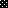 